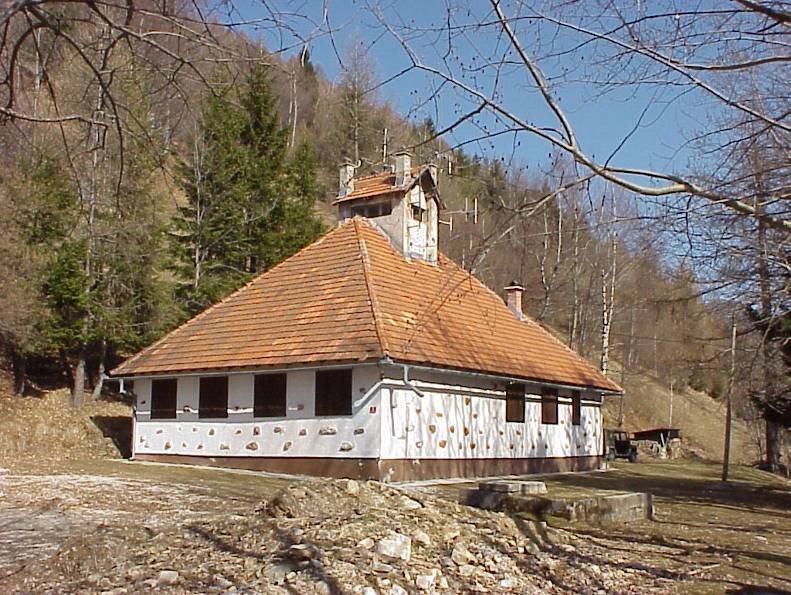 TK objekt Srednji Vrh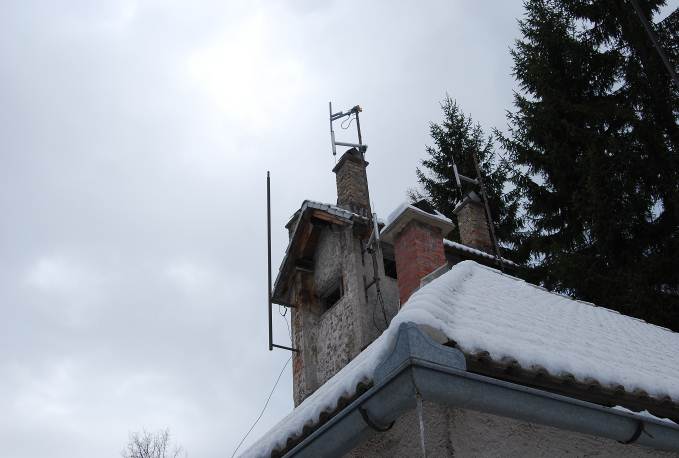 antene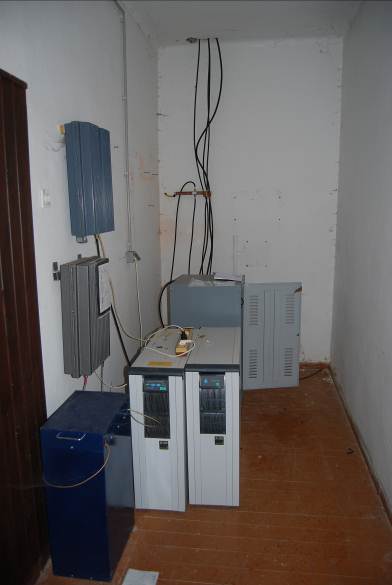 TK prostor